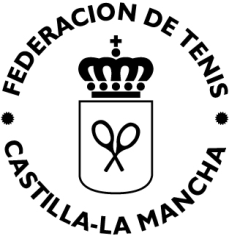 CAMPEONATO REGIONAL  ABSOLUTO EN   DAIMIEL TENIS CLUB (CIUDAD REAL)08  AL  09 DE SEPTIEMBRE    DEL  2018APELLIDOS: NOMBRE: FECHA DE NACIMIENTO:                                 EDAD: Nº DNI O PASAPORTE: DOMICILIO:  POBLACION:                                                                           PROVINCIA: CODIGO POSTAL:                                                                TELEFONOS:CORREO ELECTRONICO:   PROVINCIA POR LA QUE SE HA CLASIFICADO: PUESTO EN EL QUE SE HA CLASIFICADO (Campeón, subcampeón, tercer clasificado o reserva) NUMERO DE LICENCIA:INSCRIPCION AL CAMPEONATO REGIONAL: EN                                ,                                  2018FDO:LA FECHA TOPE DE INSCRIPCIONES  JUEVES 06 DE SEPTIEMBRE  A      LAS       20:00 HORAS  Y PARA QUE LA INSCRIPCION SEA EFECTIVA HABRA QUE REALIZAR UN INGRESO DE 15 EUROS EN LA CUENTA BANCARIA LIBERBANK BANCO CASTILLA LA MANCHA   Nº DE CUENTA  ES12  2105-3206-0634-0000-7229 Y ENVIAR EL RESGUARDO BANCARIO CON  EL FORMATO DE  INSCRIPCION A LOS   CORREOS ELECTRONICOS  delegacionteniscr@yahoo.es  y fedetenisclm@fedetenisclm.es, PROCEDIENDOSE AL SORTEO  QUE SE REALIZARA EL SABADO 08  DE SEPTIEMBRE  A LAS 9:45 HORAS  EN LAS INSTALACIONES DEL CLUB DAIMIEL. (CAMINO DE LOS MORRONES S/N “SALIDA 26 AUTOVIA A-43, DIRECCION DAIMIEL”).    SE JUGARA EN TIERRABATIDA